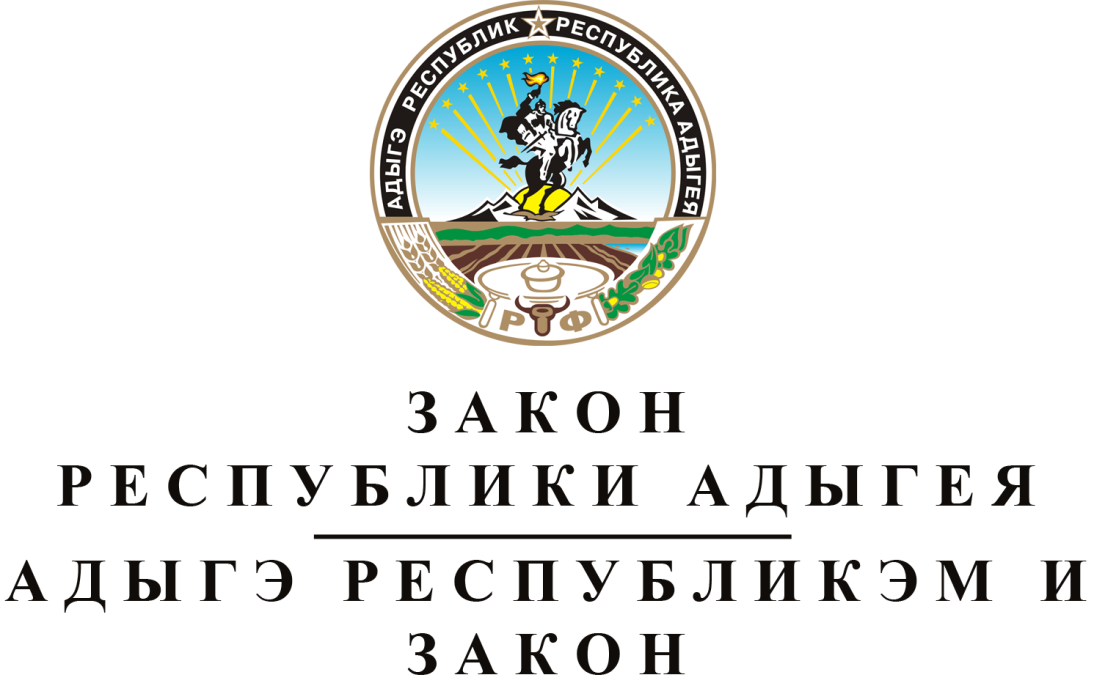 О  внесении  изменений  в  закон  республики  адыгея
"о  республиканском  бюджете  республики  адыгея
на  2016  год"Принят Государственным Советом - Хасэ Республики Адыгея
27 июля 2016 годаСтатья 1.	О внесении изменений в Закон Республики Адыгея "О республиканском бюджете Республики Адыгея на 2016 год"Внести в Закон Республики Адыгея от 18 декабря 2015 года № 482 "О республиканском бюджете Республики Адыгея на 2016 год" (Собрание законодательства Республики Адыгея, 2015, № 12; 2016, № 3) следующие изменения:1) в части 1 статьи 11:а) в пункте 2 слово "некоммерческой" заменить словом "микрофинансовой";б) дополнить новым пунктом 7 следующего содержания: "7) субсидии некоммерческой организации "Торгово-промышленная палата Республики Адыгея", предусмотренные государственной программой Республики Адыгея "Развитие экономики" на 2014-2018 годы.";2) приложение № 18 дополнить новыми строками следующего содержания:Статья 2.	Вступление в силу настоящего ЗаконаНастоящий Закон вступает в силу со дня его официального опубликования.Глава Республики Адыгея	А.К. ТХАКУШИНОВг. Майкоп
4 августа 2016 года
№ 556№
п/пГород, районНаименованиеНаименование предприятий
и организаций4.Муниципальное образование "Теучежский район"Строительство логистического распределительного склада в Республике АдыгеяОбщество с ограниченной от-ветственностью "Логистический центр "Адыгея 1"5.Муниципальное образование "Теучежский район"Строительство логистического распределительного склада в Республике АдыгеяОбщество с ограниченной от-ветственностью "Логистический центр "Адыгея 2"6.Муниципальное образование "Город Майкоп"Реконструкция туристической гостиницы, расположенной в городе Майкопе по улице Пионерской, квартал 278Открытое акционерное общество "Центр-Отель"